МИНИСТЕРСТВО ЗДРАВООХРАНЕНИЯ КАМЧАТСКОГО КРАЯ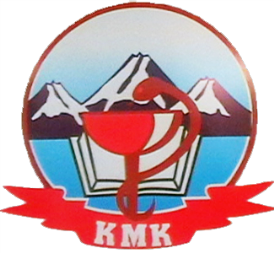 Государственное бюджетное профессиональное образовательное учреждение Камчатского края «Камчатский медицинский колледж»ДНЕВНИК ПРОИЗВОДСТВЕННОЙ ПРАКТИКИПМ.01. Проведение лабораторных общеклинических исследований 01.01. Теория и практика лабораторных общеклинических исследованийСтудента (ки)…………………………………………………………………….________________________группы___________________ курсаМесто прохождения практики: ………………………………………………….	Время прохождения практики: с «   »	  20	г.  по «   »	     20	   г.Руководители практики:Общий руководитель (Ф.И.О., должность)………………………………………………………………………………………………………………………………Непосредственный руководитель (Ф.И.О., должность)………………………... ……………………………………………………………………………………...	Методический руководитель (Ф.И.О., должность)	………………………….……………………………………………………………………………………….	Дневник производственной практики ПМ.01. Проведение лабораторных общеклинических исследований, МДК 01.01. Теория и практика лабораторных общеклинических исследований. Специальность 31.02.03 «Лабораторная диагностика»	Дневник производственной практики позволит студентам закрепить навыки работы с учетно-отчетной документацией, грамотно подготовить отчет по итогам практики.	Разработчик: Вострикова Н.В., зав. по практическому обучению ГБПОУ КК «КМедК»ПОЯСНИТЕЛЬНАЯ ЗАПИСКА	Производственная практика является заключительной частью освоения профессио-нального модуля ПМ.01 «Проведение лабораторных общеклинических исследований». Обязательным условием допуска к производственной практике в рамках профессионального модуля является освоение ПК 3.1-3.4 в процессе учебных занятий профессионального модуля.	Перед производственной практикой со студентами, методическими, общими и непосредственными руководителями практики проводится установочная конференция, на которой студенты знакомятся с основными требованиями, программой и графиком производственной практики, документацией, которую им будет необходимо оформить.	Производственная практика проводится на базе клинико-диагностической лаборатории МО, в которой оснащение, объем работы и квалификация руководителей - специалистов позволяет обеспечить рабочее место для самостоятельной работы и полное выполнение программы практики. В период практики студенты работают под контролем штатных лаборантов медицинских организаций.	Производственная практика направлена на формирование общих и профессиональных компетенций, подготовке к самостоятельной работе медицинского лабораторного техника, знакомство с режимом работы, этикой медицинского работника.	Во время практики в медицинских организациях студенты получают представление об организации и режиме работы клинико-диагностической лаборатории, а также об организации труда медицинского лабораторного техника. Совместно с руководителями практики студенты выполняют все виды работ, предусмотренные программой практики. В период прохождения производственной практики по профилю специальности студенты обязаны подчиняться правилам внутреннего распорядка медицинских организаций. 	Практика проходит под контролем методического, общего и непосредственного руководителей практики.Во время производственной практики студент должен вести дневник, ежедневно записывать в нем проделанную работу. Записи должны содержать профессиональные термины, быть структурированными.	В дневнике следует отразить и четко выделять:-	что студент проделал самостоятельно;-	что студент видел и наблюдал;-	какую санитарно-просветительскую работу студент проводил.	Дневник по практике ежедневно контролируется непосредственным и методическими руководителями с выставлением оценки.	В конце производственной практики студенты предоставляют в образовательное учреждение:-	дневник по производственной практике,-	текстовой и цифровой отчеты о проделанной работе,-	характеристику, подписанную общим руководителем практики и заверенную печатью медицинской организации,-	заключение об освоении общих (ОК) и профессиональных (ПК) компетенций.	Студенты, полностью выполнившие программу производственной практики, допускаются до аттестации по итогам производственной практики, которая проводится методическим руководителем совместно с непосредственными или общим руководителем практики. Итоговая оценка выставляется на основании оценок, полученных во время аттестации по итогам производственной практики с учетом документации, представленной студентом (дневник, характеристика, отчет о проделанной работе).ИНСТРУКТАЖ ПО ТЕХНИКЕ БЕЗОПАСНОСТИИнструктаж по технике безопасности пройденПечать медицинской	Студент (подпись)	………организации	Общий руководитель практики (подпись) ………………График распределения времени производственной практикиПеречень видов работ и простых медицинских услуг, подлежащих практическому освоению.Работа с нормативными документами, регламентирующими санитарно-эпидемиологический режим и технику безопасности работы в КДЛ.Регистрация поступающего в лабораторию биоматериала, ведение журналов регистрации результатов лабораторных исследований.Подготовка лабораторной посуды, инструментов, приборов к исследованию, приготовление реактивов.Подготовка биологического материала к исследованию.Проведение общего анализа мочи: определение физических и химических свойств; приготовление и микроскопическое исследование нативного препарата осадка мочи.Проведение дополнительных химических методов исследования мочи: определение кетоновых тел, билирубина, уробилиногена, гемоглобина и пр.Проведение функциональных проб мочи. Метод Земницкого.Проведение количественного метода исследования осадка мочи. Метод Нечипоренко.Работа на анализаторе мочи.Проведение копрологических исследований: определение физических и химических свойств; приготовление и микроскопическое исследование нативного и окрашенного препаратов. Проведение исследования дуоденального содержимого: определение физических и химических свойств; приготовление и микроскопическое исследование нативного препарата.Проведение исследования спинномозговой жидкости: определение физических и химических свойств; определение количества форменных элементов.Проведение исследования мокроты: определение физических свойств; при-готовление и микроскопическое исследование нативного и окрашенного препаратов.Проведение исследования экссудатов и транссудатов: определение физических и химических свойств; приготовление и микроскопическое исследование нативного и окрашенного препаратов.Проведение исследования отделяемого половых органов: микроскопическое исследование отделяемого женских половых органов на степень чистоты; микроскопическое исследование отделяемого мужских половых органов для выявления возбудителей ИПП; исследование эякулята.Проведение исследования для выявления возбудителей грибковых заболеваний кожи, волос, ногтей: взятие материала для исследования; приготовление и микроскопическое исследование препаратов на наличие элементов паразитического грибка.Дезинфекция, предстерилизационная очистка, стерилизация использованной лабораторной посуды, инструментария, средств защиты.Дезинфекции и утилизации отработанного биоматериала..График фактического распределения времени производственной практикиЛист выполнения простых медицинских услугОТЧЕТо проделанной работе во время производственной практикипо профилю специальности МДК 01.01. Теория и практика лабораторных общеклинических исследованийСтудента (ки) _____________________________________________________курса ______________ группы____________________  ГБПОУ КК «КМедК»База практики: _______________________________________________________________________________________________________________________А. Цифровой отчетЗа время прохождения практики выполнен следующий объем работ:Б. ТЕКСТОВЫЙ ОТЧЕТЗа время прохождения производственной практики получены: Новые знания ……………………………………………………………………………………………………………………………………………………………………………………………………………………………………………………………………………………………………………………………………………Результаты исследований (присутствовала, увидел(а) впервые: …………….……………………………………………………………………………………………………………………………………………………………………………………………………………………………………………………………………………………………………………………………………………………………… Результаты санитарно-просветительской работы: ……………………………..………………………………………………………………………………………Результаты по выполнению общественной работы …………………………….……………………………………………………………………………………….Положительные отзывы: …………………………………………………………………………………………………………………………………………………Общая оценка практики	________________________________________Общий руководитель практики (подпись, ФИО)……………………………..Печать медицинской организации	ХАРАКТЕРИСТИКАНА СТУДЕНТА ПО ОКОНЧАНИИ ПРОИЗВОДСТВЕННОЙ ПРАКТИКИСтудент _______________________________ __________группы _______ курса ___________________________________________________ отделения       ГБПОУ КК  «КМедК» проходил практику по разделу: ____________________________ на базе__________________________________________________________________________________________с ___________________________________    по   ___________________________________1. Работал по программе или нет   ___________________________________________________________________________________________________________________________2. Теоретическая подготовка, умение применять теорию на практике __________________________________________________________________________________________________________________________________________________________3. Производственная дисциплина и прилежание ______________________________________________________________________________________________________________4. Внешний вид студента____________________________________________________________________________________________________________________________________5. Проявление интереса к специальности _________________________________________________________________________________________________________________________________________________________________________________________________6. Регулярно ли ведет дневник и выполняет минимум практических навыков.Какими манипуляциями овладел  хорошо, что не умеет делать или делает _______________________________________________________________________________________________________________________________________________________________________________________________________________________________________________________________________________________________________________7. Умеет ли заполнять медицинскую документацию _____________________________________________________________________________8. Индивидуальные особенности: морально–волевые качества, честность, инициатива, уравновешенность, выдержка__________________________________________________________________________________________________________________________________________________________________________________________________________________________________10. Замечания по практике, общее впечатление, предложения по улучшению качества практики _____________________________________________________________________________11. Практику прошел с оценкой  _______________________________________________                                                                   (отлично, хорошо, удовлетворительно, плохо)                                     Общий руководитель:М.П.                            Непосредственный руководитель: ЛПУ                            Методический  руководитель:Заключение об освоении профессиональных и общих компетенцийНаименование практики__________________________________________Студента (ки) ___________________________________________________курса _______ группы______ГБПОУ КК «Камчатский медицинский колледж»База практики _____________________________________________________	За время прохождения производственной практики овладел (а) следующими профессиональными компетенциями:	За время прохождения производственной практики овладел (а) следующими общими компетенциями:Заключение об освоении  профессиональных и общих компетенций (оценка освоил – ставится при  70% положительных) Итоговая оценка по производственной практике_________________________Специальность 31.02.03 «Лабораторная диагностика»Наименование отделения медицинской организацииКоличествоКоличествоНаименование отделения медицинской организацииДнейЧасовКлинико-диагностическая лаборатория 1272ДатаФункциональное подразделение КоличествочасовРабота в клинико-диагностической лаборатории:Итого часов:N п/пНаименование простой медицинской услугиДатаДатаДатаДатаДатаДатаВсегоN п/пНаименование простой медицинской услугиN п/пНаименование простой медицинской услугиДатаДатаДатаДатаДатаДатаВсегоN п/пНаименование простой медицинской услугиМесто для печатиРуководитель практики от МО: _________________________________________________________________________ДатаСодержание и объем проведенной работыОценка и подпись непосредственного руководи-теля№ п/пНаименование работыКоличест-воРабота с нормативными документами, регламентирующими санитарно-эпидемиологический режим и технику безопасности работы в КДЛ.Регистрация поступающего в лабораторию биоматериала, ведение журналов регистрации результатов лабораторных исследований.Подготовка лабораторной посуды, инструментов, приборов к исследованию, приготовление реактивов.Подготовка биологического материала к исследованию.Проведение общего анализа мочи: определение физических и химических свойств; приготовление и микроскопическое исследование нативного препарата осадка мочи.Проведение дополнительных химических методов исследования мочи: определение кетоновых тел, билирубина, уробилиногена, гемоглобина и пр.Проведение функциональных проб мочи. Метод Земницкого.Проведение количественного метода исследования осадка мочи. Метод Нечипоренко.Работа на анализаторе мочи.Проведение копрологических исследований: определение физических и химических свойств; приготовление и микроскопическое исследование нативного и окрашенного препаратов. Проведение исследования дуоденального содержимого: определение физических и химических свойств; приготовление и микроскопическое исследование нативного препарата.Проведение исследования спинномозговой жидкости: определение физических и химических свойств; определение количества форменных элементов.Проведение исследования мокроты: определение физических свойств; при-готовление и микроскопическое исследование нативного и окрашенного препаратов.Проведение исследования экссудатов и транссудатов: определение физических и химических свойств; приготовление и микроскопическое исследование нативного и окрашенного препаратов.Проведение исследования отделяемого половых органов: микроскопическое исследование отделяемого женских половых органов на степень чистоты; микроскопическое исследование отделяемого мужских половых органов для выявления возбудителей ИПП; исследование эякулята.Проведение исследования для выявления возбудителей грибковых заболеваний кожи, волос, ногтей: взятие материала для исследования; приготовление и микроскопическое исследование препаратов на наличие элементов паразитического грибка.Дезинфекция, предстерилизационная очистка, стерилизация использованной лабораторной посуды, инструментария, средств защиты.Другие манипуляции№ ПКНаименование ПКОсвоил/ не освоилПК 1.1.Готовить рабочее место для проведения лабораторных общеклинических исследований.Освоил/ не освоилПК 1.2.Проводить лабораторные общеклинические исследования биологических материалов; участвовать в контроле качества.Освоил/ не освоилПК 1.3.Регистрировать результаты лабораторных общеклинических исследований.Освоил/ не освоилПК 1.4.Проводить утилизацию отработанного материала, дезинфекцию и стерилизацию использованной лабораторной посуды, инструментария, средств защиты.Освоил/ не освоилОК 1. Понимать сущность и социальную значимость своей будущей профессии, проявлять к ней устойчивый интерес.Освоил/не освоилОК 2. Организовывать собственную деятельность, выбирать типовые методы и способы выполнения профессиональных задач, оценивать их эффективность и качество.Освоил/не освоилОК 3. Принимать решения в стандартных ситуациях и нести за них ответственность.Освоил/не освоилОК 4. Осуществлять поиск и использование информации, необходимой для эффективного выполнения профессиональных задач, профессионального и личностного развития.Освоил/не освоилОК 5. Использовать информационно-коммуникационные технологии в профессиональной деятельности.Освоил/не освоилОК 6. Работать в коллективе и команде, эффективно общаться с коллегами, руководством, потребителями.Освоил/не освоилОК 7. Брать ответственность за работу членов команды (подчиненных), за результат выполнения заданий.Освоил/не освоилОК 8. Самостоятельно определять задачи профессионального и личностного развития, заниматься самообразованием, осознанно планировать повышение квалификации.Освоил/не освоил ОК 9. Ориентироваться в условиях смены технологий в профессиональной деятельности.Освоил/не освоилОК 10. Бережно относиться к историческому наследию и культурным традициям народа, уважать социальные, культурные и религиозные различия.Освоил/не освоилОК 11. Быть готовым брать на себя нравственные обязательства по отношению к природе, обществу и человеку.Освоил/не освоилОК 12. Организовывать рабочее место с соблюдением требований охраны труда, производственной санитарии, инфекционной и противопожарной безопасности.Освоил/не освоилОК 13. Оказывать первую медицинскую помощь при неотложных состояниях.Освоил/не освоилОК 14. Вести здоровый образ жизни, заниматься физической культурой и спортом для укрепления здоровья, достижения жизненных и профессиональных целей.Освоил/не освоилМесто для печатиРуководитель практики от МО: _________________________________________________________________________